§2842-B.  Native American human remains1.  Transfer of remains.  Except as provided in subsections 2 and 3, a person or entity who possesses any human remains identified as Native American human remains shall transfer the remains to the intertribal repatriation organization that is appointed by the Passamaquoddy Tribe, Penobscot Nation, Houlton Band of Maliseet Indians and Mi'kmaq Nation for reburial.  The intertribal repatriation organization shall make reasonable inquiry to locate the next of kin of the deceased.  If next of kin are located, the intertribal repatriation organization shall transfer the remains to the next of kin.[PL 2009, c. 601, §26 (AMD); PL 2023, c. 369, Pt. A, §4 (REV); PL 2023, c. 369, Pt. A, §5 (AFF).]2.  Medical Examiner cases.  In cases within the jurisdiction of the Medical Examiner Act, the Chief Medical Examiner has authority over Native American human remains until the remains are no longer required for legal purposes.  At that time, the Chief Medical Examiner shall make reasonable inquiry to locate the next of kin of the deceased.  If next of kin are located, the Chief Medical Examiner shall release the remains to the next of kin of the deceased.  If no next of kin are located, the remains must be released to the intertribal repatriation organization for reburial.[PL 2009, c. 601, §26 (AMD).]3.  Native American Graves Protection and Repatriation Act.  Subsection 1 does not apply to any human remains or any person or entity subject to the Native American Graves Protection and Repatriation Act, 25 United States Code, Chapter 32.[PL 2001, c. 601, §1 (NEW).]4.  Memorandum of understanding.  The Chief Medical Examiner, the Maine Historic Preservation Commission and the Maine State Museum shall enter into a memorandum of understanding concerning the disposition of human remains in the possession of the Chief Medical Examiner that are subject to the Native American Graves Protection and Repatriation Act.[PL 2001, c. 601, §1 (NEW).]SECTION HISTORYPL 1993, c. 738, §C5 (NEW). PL 2001, c. 601, §1 (RPR). PL 2009, c. 601, §26 (AMD). PL 2023, c. 369, Pt. A, §4 (REV). PL 2023, c. 369, Pt. A, §5 (AFF). The State of Maine claims a copyright in its codified statutes. If you intend to republish this material, we require that you include the following disclaimer in your publication:All copyrights and other rights to statutory text are reserved by the State of Maine. The text included in this publication reflects changes made through the First Regular and First Special Session of the 131st Maine Legislature and is current through November 1. 2023
                    . The text is subject to change without notice. It is a version that has not been officially certified by the Secretary of State. Refer to the Maine Revised Statutes Annotated and supplements for certified text.
                The Office of the Revisor of Statutes also requests that you send us one copy of any statutory publication you may produce. Our goal is not to restrict publishing activity, but to keep track of who is publishing what, to identify any needless duplication and to preserve the State's copyright rights.PLEASE NOTE: The Revisor's Office cannot perform research for or provide legal advice or interpretation of Maine law to the public. If you need legal assistance, please contact a qualified attorney.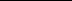 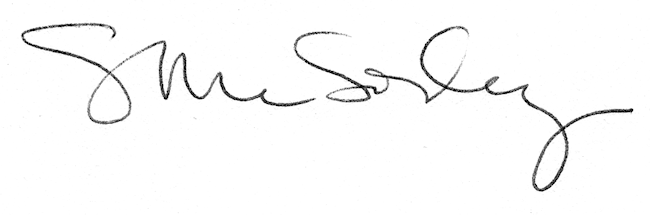 